NORMATIVA PER A PARTICIPAR AMB UNA PARADA FIRA DE TARDOR DE SALÀS DE PALLARS 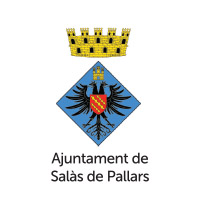 Diumenge, 14 de novembre de 2021Es prioritzaran les parades agroalimentàries per sobre de les d’artesania. Tindran prioritat els productes i productors de proximitat de les comarques de l’Alt Pirineu i Aran i veïnes (Pallars Jussà, Pallars Sobirà, Val d’Aran, Alta Ribagorça, Alt Urgell, Cerdanya, Noguera, Alta Ribagorça Occidental i Baixa Ribagorça). Es potenciaran els productors i els productes artesanals de caire tradicional i/o etnogràfic de les comarques pirinenques (cistelleria, ceràmica, fusteria, forja, tèxtil, bellesa) per sobre dels de joieria, bijuteria o la manufactura del cuir. L’Organització es reserva el dret d’acceptar parades amb productes ètnics forans o els tèxtils industrials.L’aforament de parades és limitat. Si aquest traspassa el límit marcat per l’Organització, aquesta podrà desestimar les que no compleixin les recomanacions dels punts 1, 2 i 3. La inscripció NO SERÀ AUTOMÀTICA ni es farà cap pagament.  A causa del COVID-19 el número de parades totals a estat afectat; per aquesta raó el procés d’inscripció ha quedat alterat.  La inscripció consistirà a enviar la SOL·LICITUD DE PARADA DE FIRA (el document que trobareu en la següent pàgina) juntament amb una FOTOGRAFIA DE LA VOSTRA PARADA al correu fira@salas.cat amb el concepte SOL·LICITUD PARADA + EL NOM DE L’EMPRESA. La fotografia de la parada si ha de veure la parada al complet per tal de poder tenir un suport visual de les mides de la parada. L’organització es reserva el dret de NO ACCEPTAR certes parades, malgrat que estiguin incloses en els punts 1, 2 i 3. Es donarà una resposta sobre l’acceptació o no de la parada abans de la finalització del termini d’inscripció, per correu electrònic o telèfon. L’Organització distribuirà les parades i designarà un número als paradistes. Aquest lloc serà inapel·lable. El no acatar les recomanacions de l’organització podria suposar el tancament de la parada i l’expulsió del recinte firal. L’horari del mercat és de les 10 fins a les 17 hores. Es podrà accedir amb vehicle a l’espai firal per distribuir el gènere entre les 6,30 i les 9,30 del mateix diumenge, dia 14. L’organització decidirà si, passada aquesta hora, creu convenient deixar entrar amb vehicle al recinte. Si algú ho considera convenient pot començar a descarregar el dia abans al lloc designat abans per l’organització. En cap cas, aquesta es fa responsable de la seguretat de la mercaderia ni de la seva vigilància. El TERMINI MÀXIM de presentació de sol·licituds serà el DIUMENGE, 7 DE NOVEMBRE, a les 24 hores. L’organització es reserva el dret de modificar aquestes bases. XV DIADA DE REMEMORACIÓ DE LA FIRA DE SALÀS. FIRA DE TARDOR. Diumenge, 14 de novembre de 2021 SOL·LICITUD DE PARADA DE FIRA Nom participant ................................................................................. DNI ........................... Empresa o nom comercial ..................................................................................................... Població ........................................................................................................CP ................... Tel. Mòbil ................................ , ......................................., .................................................. Correu electrònic (en majúscules) ...........................................................................................Tipus de parada: 	Productes agroalimentaris. 	Descripció ................................................................. 	Productes artesanals.	 	Descripció ................................................................. 	Altres. 				Descripció ................................................................. Orígen del producte: 	el Pallars Jussà, el Pallars Sobirà, l’Alta Ribagorça, l’Alt Urgell, la Cerdanya, el Ripollès , la Val d’Aran, l’Alta Ribagorça Occidental, la Baixa Ribagorça, la Noguera 	Altres. On ? ....................................................................................................................... Reserva de lloc:La inscripció és gratuïta, tot i això es necessari especificar els metres lineals de parada i enviar una fotografia de la parada. Marqui els metres de parada corresponent.Signatura:........................................................, a .................. de/d’ ........................ de 2021 Amb la signatura d’aquest document accepto la normativa per a participar com a paradista a la fira de tardor de Salàs de Pallars (document adjunt). Envieu aquesta sol·licitud per correu electrònic a fira@salas.cat (s’admeten fotografies de mòbil).Metres lineals1 m 2 m3 m4 m5 m6 m